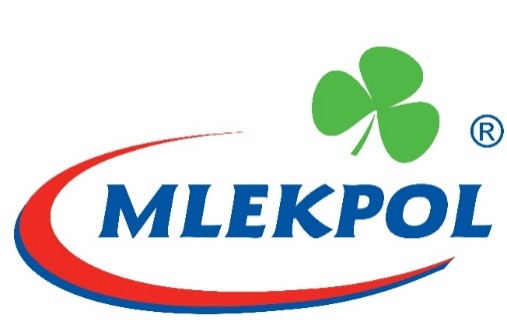 Informacja prasowaGrajewo, 21 grudnia 2020Rekordowe przychody SM Mlekpol. Firma umocniła pozycję na rynkuSpółdzielnia Mleczarska Mlekpol, lider rodzimego mleczarstwa w Polsce, zwiększyła przychód w 2020 roku – wynika z podsumowania rocznego. Wyniki finansowe wyraźnie wskazują na kolejny rekord w osiągniętych przychodach, które wyniosły 4,5 miliarda złotych, a w porównaniu do ubiegłego roku zostały zwiększone o blisko 6 proc. Ponadto nakłady inwestycyjne przekroczyły 150 milionów złotych m.in. ze względu na ukończenie kluczowej inwestycji, czyli Zakładu Produkcji Sproszkowanych Wyrobów Mleczarskich w Mrągowie. Mlekpol dynamicznie rozwinął również eksport w krajach azjatyckich oraz na Dominikanie. Pomimo pandemii i trudnej sytuacji rynkowej branża mleczarska w Polsce po raz kolejny udowodniła, że stanowi kluczowy element dla polskiej gospodarki. Mlekpol, jako lider rodzimego mleczarstwa i jeden z największych przetwórców mleka w Europie, kolejny rok odnotował zwiększone przychody, a 2020 zamknie z wartością około 4,5 miliarda złotych. To nie tylko zasługa obserwacji rynku i dostosowywania oferty do zmieniających się potrzeb konsumentów, ale codzienna praca ponad 2800 wykwalifikowanych pracowników w 13 zakładach produkcyjnych, w których przetwarzanych jest ok. 5,5 milionów litrów mleka dziennie od 9 tys. dostawców i 4 miliony płynnej serwatki.W tym roku po raz pierwszy uda nam się skupić prawie 2 miliardy litrów mleka – mówi Edmund Borawski, Prezes Zarządu SM Mlekpol. To absolutny rekord w branży mleczarskiej w Polsce. Wśród naszych dostawców znajdują się duże gospodarstwa rolne, które produkują około miliona i więcej litrów mleka rocznie, ale nie brakuje też mniejszych podmiotów. Cieszymy się, że pomimo pandemii udało nam się zwiększyć przychody i zrealizować planowane inwestycje. Nasze produkty znane są nie tylko w Polsce, ale praktycznie na każdym kontynencie. Współpracujemy z Libią, Irakiem, Dominikaną, Chinami i innymi krajami azjatyckimi. Oferta jest dostosowana do zmieniających się potrzeb konsumentów. Dziś wyraźnie widzimy, że modne są trendy prozdrowotne, a klienci wykazują duże zapotrzebowanie na produkty mleczne wspierające odporność i zdrowie organizmu.Inwestycje kluczem do sukcesu Tylko w 2020 roku Mlekpol zainwestował 150 milionów złotych. Kluczowe przedsięwzięcie to uruchomienie Zakładu Produkcji Sproszkowanych Wyrobów Mleczarskich w Mrągowie. Powstało tam 160 miejsc pracy. Całkowita dzienna wydajność proszkowni to 3 mln litrów surowców mlecznych i serwatkowych. W tej chwili wykorzystywanych jest ok. 70% mocy. Wyprodukowane tam produkty proszkowe w ponad 90% są eksportowane do krajów spoza UE, głównie zrzeszonych w ASEAN, ale również do Chin, Japonii, Korea Płd. i innych państw azjatyckich.Ekspansja głównie na rynki azjatyckieMlekpol wyeksportował do Chin o 50 proc. więcej mleka UHT niż w ubiegłym roku. Ale to nie jedyny kierunek, który docenia produkty z Mlekpolu. Otwieramy się na zupełnie nowe rynki, a zagraniczni konsumenci doceniają jakość i bezpieczeństwo naszych produktów, ich walory smakowe oraz wartości spożywcze – mówi Małgorzata Cebelińska, Dyrektor Handlu SM Mlekpol. – Udział eksportu w sprzedaży wyniósł ponad 25 procent i spodziewamy się dalszego ok. 3-5 proc. wzrostu w 2021 roku. Zdecydowanie zwiększyła się liczba i wielkość produktów oferowanych na eksport. Dotyczy to przede wszystkim artykułów trwałych z dłuższym terminem przydatności.Produkty SM Mlekpol dostępne są w ponad 100 krajach na pięciu kontynentach.Mlekpol znów pójdzie na rekordW 2021 roku firma planuje zwiększyć nakłady inwestycyjne. Środki zostaną przeznaczone na rozbudowę zaplecza logistyczno-magazynowego oraz automatyzację procesów. Estymowane przychody to 5 mld złotych.Na początku 2021 roku firma obchodzić będzie 40-lecie istnienia na rynku. Na co dzień współpracuje z ponad 9 tysiącami dostawców, a wyroby produkowane są w 13 nowoczesnych i wysoko wyspecjalizowanych zakładach. Mlekpol w cyfrach: Przychody firmy – 4,5 mld zł Nakłady inwestycyjne – 150 mln zł Udział eksportu w sprzedaży wyniósł ok. 25 procent Planowany wzrost o 3-5 procent w 2021 roku 160 nowych miejsc pracy w otwartym Zakładzie Produkcji Sproszkowanych Wyrobów Mleczarskich w MrągowieNowe rynki zbytu: m.in. Dominikana, Turcja, Azerbejdżan, Gruzja, Armenia czy Kazachstan.